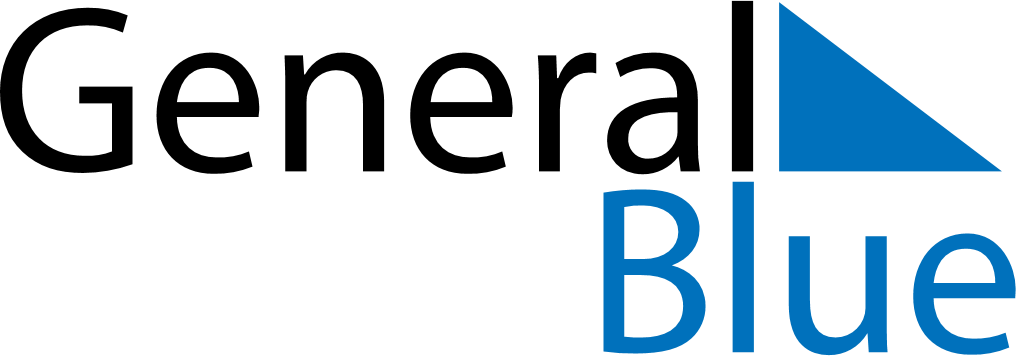 November 2030November 2030November 2030November 2030VietnamVietnamVietnamMondayTuesdayWednesdayThursdayFridaySaturdaySaturdaySunday122345678991011121314151616171819202122232324Vietnamese Teacher’s Day25262728293030